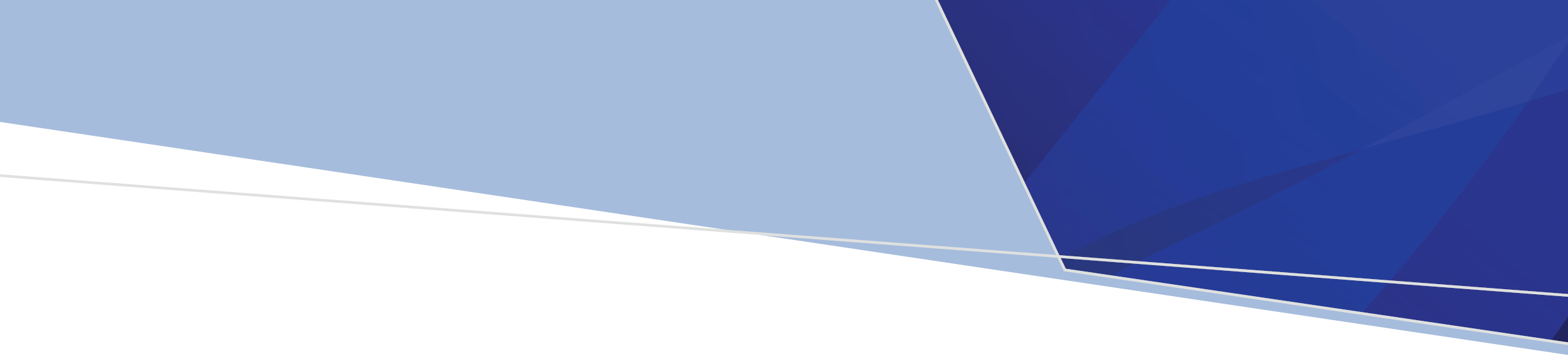 ContentsWorksheet name: service_events	2Worksheet name: contacts	3Worksheet name: service_eventsWorksheet name: contacts Service Event Statement specificationVersion 4:         Valid from March 2024OFFICIALColumn heading ColumnExisting/New in SES reportReporting PeriodAExisting (Reporting_Period)Service ProviderBExisting (Service_Provider)Outlet NameCExisting (Outlet_Name)Outlet CodeDExisting (Outlet_Code)Outlet Client IDEExisting (Outlet_Client_ID)Outlet Service Event IDFExisting (Outlet_Service_Event_ID)Start DateGExisting (Start_Date)End DateHExisting (End_Date)Event TypeIExisting (Event_Type)Event Type DescJExisting (Event_Type_Desc)Service StreamKExisting (Service_Stream)Service Stream DescLExisting (Service_Stream_Desc)Funding SourceMExisting (Funding_Source)Funding Source DescNExisting (Funding_Source_Desc)Target PopulationOExisting (Target_Population)Target Population DescPExisting (Target_Population_Desc)Indigenous StatusQExisting (Indigenous_Status)Indigenous Status DescRExisting (Indigenous_Status_Desc)ACSO Identifier *SExisting (ACSO_Identifier)End ReasonTExisting (End_Reason)End Reason DescUExisting (End_Reason_Desc)Percent Course CompletedVExisting (Percent_Course_Completed)Percent Course Completed DescWExisting (Percent_Course_Completed_Desc)Course LengthXExisting (Course_Length)Course Length DescYExisting (Course_Length_Desc)DTAU Service Event ValueZExisting (DTAU_ServiceEvent_Value)DTAU Contact ValueAAExisting (DTAU_Contact_Value)SGAABExisting (STGA)SGA DescACExisting (STGA_DESC)EOCADNew (EOC_Final_Value) – can report decimal values.COTAEExistingForensic FlagAFNew (Forensic_Flag) – Yes or No or blank value when no end dateColumn headingColumnExisting/New in SES reportReporting PeriodAExisting (Reporting_Period)Service ProviderBExisting (Service_Provider)Outlet NameCExisting (Outlet_Name)Outlet CodeDExisting (Outlet_Code)Outlet Client IDEExisting (Outlet_Client_ID)Outlet Service Event IDFExisting (Outlet_Service_Event_ID)Service StreamGExisting (Service_Stream)Service Stream DescHExisting (Service_Stream_Desc)Funding SourceIExisting (Funding_Source)Funding Source DescJExisting (Funding_Source_Desc)Contact DateKExisting (Contact_Date)Contact DurationLExisting (Contact_Duration)Contact MethodMExisting (Contact_Method)Contact Method DescNExisting (Contact_Method_Desc)Contact TypeOExisting (Contact_Type)Contact Type DescPExisting (Contact_Type_Desc)Relationship To ClientQExisting (Relationship_To_Client)Relationship To Client DescRExisting (Relationship_To_Client_Desc)Number Facilitators PresentSExisting (Number_Facilitators_Present)Number Service RecipientsTExisting (Number_Service_Recipients)DTAU Contact ValueUExisting (DTAU_Contact_Value)To receive this document in another format email: vadc_data@health.vic.gov.auAuthorised and published by the Victorian Government, 1 Treasury Place, Melbourne.© State of Victoria, Australia, Department of Health, March 2024Available at Service Event Statement <https://www.health.vic.gov.au/funding-and-reporting-aod-services/victorian-alcohol-and-drug-collection-vadc>